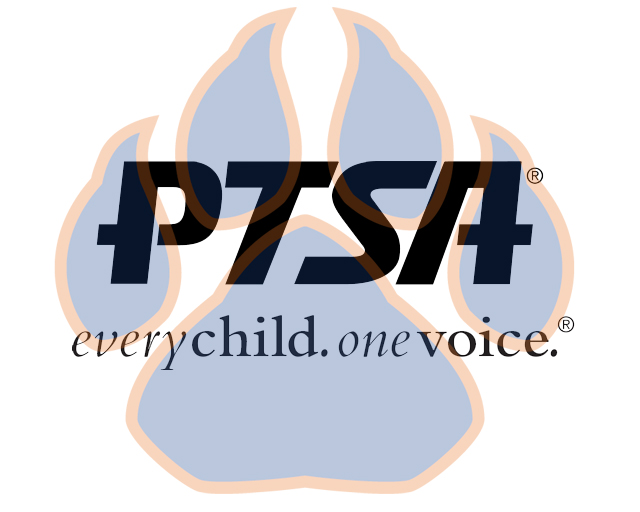 Upcoming Dates:March 16th @4:30 - SBDM MeetingMay 3rd- 4th General Membership Meeting/Elections @ 4:45 PMAgenda ItemPresenterAction Taken/Needed/NotesWelcome, Call to Order, and Intros/Roll CallElizabeth Trebelhorn, President &Cathy Lindsey, SecretaryCall to OrderRoll CallVerify Quorum PresentMeeting Minutes from 2.8.2021 Review and Approval*Elizabeth Trebelhorn, PresidentMotion to Approve*Treasurers ReportPlaygroundJennifer Walters, TreasurerElizabeth TrebelhornIntroducing STEM Extension Katie Murphy, STEM Extension TeacherVice President UpdatesRobin Winkfield,  VP MembershipJay Kirkman, VP Ways and MeansNatalee’ Cleveland, VP CommunicationsCrystal Hardy, VP ProgramsCommittee UpdatesDonna Gay, Staff AppreciationClass Reps, Janie Cambron and Jill StoltzStudent Leadership, Sheree BrownAdvocacy, Diana EspinozaBusiness Development, David DickersonWelcoming Families, Katie CarneyReflections, Stephanie PotterFinancial Review CommitteeMay ElectionsElizabeth Trebelhorn, PresidentElizabeth Trebelhorn, PresidentPrincipal ReportSam Sams, SSS Principal	Other Related Updates (SBDM, FIBOE, etc)All MembersClosing, Comments, QuestionsElizabeth Trebelhorn, PresidentMotion to Approve*